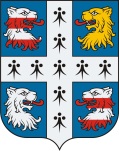 МЕСТНАЯ АДМИНИСТРАЦИЯМУНИЦИПАЛЬНОГО ОБРАЗОВАНИЯНИЗИНСКОЕ СЕЛЬКОЕ ПОСЕЛЕНИЕМУНИЦИПАЛЬНОГО ОБРАЗОВАНИЯЛОМОНОСОВСКИЙ МУНИЦИПАЛЬНЫЙ РАЙОНЛЕНИНГРАДСКОЙ ОБЛАСТИ ПОСТАНОВЛЕНИЕот 26.04.2021 года                                                                                                                № 165О внесении изменений в Положение о системе оплаты труда вмуниципальных учреждениях, подведомственных местнойадминистрации муниципального образования Низинское сельское поселениеМО Ломоносовский муниципальный район Ленинградской области, утвержденное постановлением местной администрации МО Низинское сельское поселение от 21.12.2020 г. № 313Руководствуясь федеральным законом от 06.10.2003г. №131-ФЗ «Об общих принципах организации местного самоуправления в Российской Федерации», Бюджетным кодексом Российской Федерации, Уставом муниципального образования Низинское сельское поселение  Ломоносовского района Ленинградской области, решениями Совета депутатов МО Низинское сельское поселение от 27.10.2020 г. № 46 и  от 14.04.2021 № 19,  местная администрация МО Низинское сельское поселение:ПОСТАНОВЛЯЕТ:Внести изменения  Положение о системе оплаты труда в муниципальных учреждениях, подведомственных местной администрации МО Низинское сельское поселение МО Ломоносовский муниципальный район Ленинградской области, утвержденное постановлением местной администрации от 21.12.2020 г. № 313:в пункте 4.7:в абзаце первом после слов "(далее - КПЭ, критерии оценки деятельности" дополнить словом "соответственно";абзац второй признать утратившим силу;в абзаце третьем слова "ставки заработной платы с учетом нагрузки" заменить словами "выплат по ставке заработной платы с учетом нагрузки";в абзаце четвертом слова "КПЭ, критериев оценки деятельности" заменить словами "КПЭ и(или) критериев оценки деятельности";абзац пятый изложить в следующей редакции:"В отношении каждого работника устанавливается не более десяти КПЭ и(или) критериев оценки деятельности, для руководителя учреждения, руководителя обособленного структурного подразделения (филиала) учреждения - не более 15 КПЭ и(или) критериев оценки деятельности).";в пункте 4.8:абзац первый изложить в следующей редакции:"4.8. КПЭ, применяемые для определения размера премиальных выплат по итогам работы, должны соответствовать следующим требованиям:";дополнить абзацами следующего содержания:"Критерии оценки деятельности, применяемые для определения размера премиальных выплат по итогам работы, должны соответствовать следующим требованиям:а) управляемость - достижение плановых значений критерия оценки деятельности в преобладающей степени зависит от усилий соответственно учреждения, структурного подразделения, филиала, работника, внешние факторы оказывают минимальное влияние на достижение плановых значений критерия оценки деятельности;б) прозрачность - формулировка (описание) критерия оценки деятельности предполагает однозначное понимание оцениваемого аспекта деятельности учреждения, структурного подразделения, филиала, работника соответственно;в) измеримость - критерий оценки деятельности предполагает возможность применения по отношению к нему шкалы качественных оценок (далее - значения критерия оценки деятельности);г) отсутствие негативных внешних эффектов - установление критерия оценки деятельности не ведет к ухудшению реального положения дел по оцениваемому направлению деятельности или по иным направлениям деятельности учреждения, структурного подразделения, филиала, работника соответственно.";пункт 4.10 признать утратившим силу;пункт 4.11 изложить в следующей редакции:"4.11. Для каждого КПЭ и(или) критерия оценки деятельности, применяемых для определения размера премиальных выплат по итогам работы, устанавливается:формула расчета значений КПЭ и(или) механизм определения значений критерия оценки деятельности; удельный вес КПЭ и(или) критерия оценки деятельности, применяемый для определения размера премиальных выплат по итогам работы, либо максимальная сумма баллов по КПЭ и(или) критерию оценки деятельности, применяемая для определения размера премиальных выплат по итогам работы, либо сумма в абсолютной величине (в рублях), соответствующая КПЭ и(или) критерию оценки деятельности;плановое значение КПЭ и(или) критерия оценки деятельности либо порядок его определения;механизм или формула, предполагающие определение размера премиальных выплат в зависимости от фактических значений КПЭ и(или) критериев оценки деятельности.";абзац второй пункта 4.13 изложить в следующей редакции: "Стимулирующая надбавка по итогам работы устанавливается на определенный период в процентах к должностному окладу (окладу, выплатам по ставке заработной платы), либо сумме должностного оклада (оклада), выплат по ставке заработной платы и выплат по повышающим коэффициентам к должностному окладу (окладу, ставке заработной платы) (далее - окладно-ставочная часть заработной платы), либо сумме окладно-ставочной части заработной платы работника и компенсационных выплат работнику без учета компенсационных выплат за работу в выходные и праздничные дни (далее - базовая часть заработной платы).";абзац второй пункта 4.15 после слов "в том числе" дополнить словами "формулы расчета значений КПЭ и(или) механизмы определения значений критериев оценки деятельности,";в пунктах 4.15 - 4.17 слова "КПЭ, критериев оценки деятельности", "КПЭ и критерии оценки деятельности" в соответствующем падеже заменить словами "КПЭ и(или) критерии оценки деятельности" в соответствующем падеже;абзац первый пункта 4.22 после слов "должностям (профессиям) работников" дополнить словами ", входящих в ПКГ (КУ),";в абзаце первом пункта 5.2 слова "с учетом нагрузки" исключить.Настоящее Постановление подлежит размещению на официальном сайте  МО и    опубликованию  в печатном издании в соответствии  с Уставом МО Низинское сельское поселение.Настоящее Постановление вступает в силу в день официального опубликования (обнародования).Контроль исполнения настоящего Постановления оставляю за собой.Глава местной администрацииМО Низинское сельское поселение                                                                               Е.В. Клухина